Положениео слете инструкторов-проводников туристских фирм и организаций «Золотой гид Алтая»Барнаул, 2018ВВЕДЕНИЕСлет инструкторов-проводников туристских фирм и организаций «Золотой гид Алтая» (далее – Слет) проводится согласно планам мероприятий управления Алтайского края по внешним связям, туризму и курортному делу и Ассоциации детского и молодежного туризма Алтайского края на 2018 год. Проводится в рамках проекта «Алтай – туристский рай», поддержанного грантом Губернатора Алтайского края в сфере туризма. В рамках Слета проходит открытый Кубок Алтайского края по спортивному туризму «Золотой гид Алтая», включенный в календарный план управления спорта и молодежной политики Алтайского края на 2018 год.Цели и задачи-	Популяризация туризма, спорта, здорового образа жизни.-	Выявление сильнейших команд и инструкторов-проводников туристских фирм, учреждений и организаций, работающих на Алтае.-	Повышение квалификации инструкторов-проводников, работающих на маршрутах активного туризма Алтайского региона.-	Приобретение и совершенствование навыков работы в чрезвычайных ситуациях сотрудниками сферы туризма.-	Привлечение жителей и гостей Алтая к оздоровительному отдыху и туризму в осенний период. Сроки и место проведения- Сроки проведения: 13-16 сентября 2018 года.- Место проведения: Алтайский край, Алтайский район, левобережье р. Катунь (район оз. Ая, р. Устюба – п. Катунь), т/б «Сердце Алтая».Организаторы СОРЕВНОВАНИЙОбщее руководство проведением Слета осуществляет управление Алтайского края по внешним связям, туризму и курортному делу.Спортивная часть Слета проходит под руководством управления спорта и молодежной политики Алтайского края согласно положению об открытом Кубке Алтайского края по спортивному туризму «Золотой гид Алтая».Непосредственную организацию и проведение Слета осуществляют: -Ассоциация детского и молодежного туризма Алтайского края;-Федерация спортивного туризма Алтайского края;-Муниципальное бюджетное учреждение дополнительного образования «Память» Пост №1 г.Барнаула»;-Администрация Алтайского района Алтайского края.При участии: -Краевого государственного бюджетного учреждения «Туристский центр Алтайского края»;-	Краевого государственного автономного учреждения «Краевой дворец молодежи»;-	Алтайской региональной ассоциации туризма;-	Туристской базы «Сердце Алтая», Алтайский район.Непосредственную подготовку и проведение слета осуществляет Оргкомитет и Главная судейская коллегия (ГСК).Условия и программа проведенияВ программу Слета входят следующие виды- Полоса препятствий (личные соревнования);- Командная гонка (командные соревнования);- Конкурс профессиональной компетентности;- Экскурсоведение и краеведение;- Конкурс развлекательных программ;- Конкурс фотографий;- Экологическая акция «Чистые реки Алтая», в рамках одноименного проекта, поддержанного грантом Президента РФ на развитие гражданского общества.13 сентября - День заезда, регистрация участников.14 сентября - Открытие слета. Вид «Полоса препятствий».15 сентября - Вид «Командная гонка». Закрытие слета.16 сентября - День отъезда.Возможные этапы-заданияВид «Полоса препятствий» (соревнования по спортивному туризму дисциплина «дистанция-комбинированная»)Техника пешеходного и водного туризма.Техника горного туризма и скалолазания.Легкий слалом на каяке.Навыки конного и велотуризма.Вид «Командная гонка» (соревнования по спортивному туризму дисциплина «дистанция-водная-командная гонка»)Гонка на рафтах (рафт туристский, длина не менее 4,6 м).Поисково-спасательные работы.Техника пешеходного туризма.Организация туристского быта.Конкурс профессиональной компетенции (личный зачет)Тесты по организации и безопасности туристских путешествий; ситуационные задачи, презентация опыта. Финальный этап: задание по продаже гидом собственного тура, набору туристской группы.Экскурсоведение и краеведениеЗнание истории и географии Алтая, природных и исторических достопримечательностей района проведения мероприятия.Конкурс развлекательных программРазработка и проведение мероприятий для организации досуга туристов-клиентов.Конкурс фотографийДля участия в конкурсе принимаются фотографии отражающие события слета в электронном виде (необходимо иметь USB-кабель). С условиями Слета и списком необходимого снаряжения команды будут ознакомлены после подачи предварительных заявок.Организаторы имеют право на внесение изменений в программу Слета по объективным причинам.Участники и гостиК участию в Слете приглашаются команды и сотрудники туристских фирм и организаций, осуществляющих свою деятельность на территории Алтайских гор.К соревнованиям допускаются физически здоровые, умеющие плавать, оплатившие регистрационный взнос участники старше 16 лет, имеющие опыт участия в туристских путешествиях и соревнованиях.Участники Слета должны иметь все необходимое личное и групповое снаряжение для прохождения дистанций соревнований. При отсутствии снаряжения необходимо подать предварительную заявку организаторам. Состав команды – 4 человека, в том числе не менее одной девушки. В полосе препятствий возможно участие спортсменов-личников. В командной гонке в составе команды предусматривается участие двух гостей-туристов.  Список гостей-туристов из числа зрителей Слета формируется судейской коллегией 14 сентября (пятница) до 19.00 ч.Документы необходимые для участия в соревнованиях: заявка на участие в соревнованиях с допуском врача, документы, подтверждающие опыт, спортивную квалификацию, паспорт, страховой полис. Размещение участников слета и зрителей на т/б «Сердце Алтая», других базах в районе оз. Ая, пос. Устюба, Бирюзовая Катунь или в полевых условиях.Команды должны иметь оборудование для проживания и питания в полевых условиях (при необходимости подать заявку организаторам) или иметь средства на оплату данных услуг на туристских базах.Обеспечение безопасности Выполнение условий по обеспечению безопасности мероприятия возлагается на заместителя главного судьи по безопасности и главных судей по видам спортивной программы Слета. Все участники Слета должны иметь снаряжение, обеспечивающее безопасное участие в мероприятиях, страховой полис и медицинскую справку о состоянии здоровья. Соблюдение мер безопасности участниками команды возлагается на ее руководителя.Тренировки проводятся в установленное организаторами слета время, участники должны находиться под наблюдением тренера (руководителя).Гости Слета должны соблюдать предъявляемые требования по безопасности, охране окружающей среды, режиму.В районе проведения слета возможно наличие клещей. Во избежание последствий после укуса клеща, участникам необходимо иметь прививки от клещевого энцефалита или страховку.ОПРЕДЕЛЕНИЕ ПОБЕДИТЕЛЕЙ И НАГРАЖДЕНИЕПобедители определяются отдельно по каждому виду соревнований:- полоса препятствий (мужской и женский зачет);- конкурс профессиональной компетенции;- командная гонка;- экскурсоведение и краеведение;- конкурсная программа.Общекомандный зачет определяется по сумме баллов, полученных командой в лично-командном зачете, за командную гонку и конкурсную программу согласно таблице (Приложение №1). Лично-командный зачет определяется по сумме баллов трех лучших участников команды, набранных суммарно в полосе препятствий и тестировании. При равенстве очков предпочтение отдается команде, занявшей лучшее место в командной гонке. В финал личных соревнований участники отбираются по наибольшему количеству баллов, набранных в полосе препятствий и тестировании (конкурс профессиональной компетенции, экскурсоведение и краеведение). Количество участников финала будет определено организаторами Слета после проведения мандатной комиссии. Победитель слета «Золотой гид Алтая» выбирается из участников финала по итогам финального конкурса профессиональной компетенции «Набор туристской группы». «Набор» проводится из зарегистрированных участников и гостей Слета. Возможно выделение отдельного личного женского зачета по итогам Слета.Команда-победитель и призеры награждаются кубками, дипломами и памятными призами.Победители и призеры в личном зачете награждаются медалями, дипломами и сувенирами.Победители отдельных видов (экскурсоведение и краеведение, конкурсная программа) награждаются дипломами и памятными призами.ФинансированиеРасходы, связанные с организацией Фестиваля, осуществляются за счет:-	собственных средств организаторов;-	средств управления спорта и молодежной политики Алтайского края (расходы, связанные с награждением победителей соревнований, компенсацией затрат на питание судейской коллегии, медицинских работников и обслуживающего персонала);-	привлеченных спонсорских средств и средств грантов.Организации и частные лица, желающие оказать содействие в подготовке, проведении данного мероприятия, могут обращаться с предложениями в Оргкомитет Слета.Организационный взнос на участие в Слете составляет 300 рублей с участника за все виды программы. Оплата взноса производится на расчетный счет организаторов (Приложение №2) или за наличный расчет при прохождении комиссии по допуску участников.Заявки на участиеПредварительные заявки необходимо подать до 10 сентября 2018 года по адресу: adimtur22@yandex.ru, beiberetov@rambler.ru (с пометкой Золотой гид-2018). Справки по телефонам:Сергеев Антон Владимирович - т. 8-903-958-08-72; Бейберетов Сергей Витальевич - т. 8-913-244-82-12.В мандатную комиссию предоставляются заявка и оригиналы документов на каждого участника:паспорт гражданина;документ, подтверждающий спортивный разряд участника;договор о страховании (страховой полис) от несчастных случаев и страховании здоровья на время проведения соревнований на сумму не менее 30000 рублей;медицинская справка о допуске к соревнованиям, заверенная врачебно-физкультурным диспансером или спортивным врачом, подтверждающая допуск к участию в соревнованиях;согласие на обработку персональных данных (Приложение №3).Если в команде спортсмены младше 2000 г.р. в мандатную комиссию дополнительно предоставляются:приказ направляющей организации со списком участников и возложением ответственности за организацию участия детей в соревнованиях их жизнь и здоровье на руководителей команды и (или) письменная доверенность от родителей на имя руководителя команды на сопровождение ребенка на время проведения соревнований и в пути следования и на участие в данных соревнованиях (на каждого ребенка, согласие родителей на участие ребенка в соревнованиях (Приложение №4);Информация на сайте adimtur.alty.ru., социальная сеть «ВКонтакте» https://vk.com/greataltai, http://vk.com/altaiturizm.Сергеев А.В. 89039580872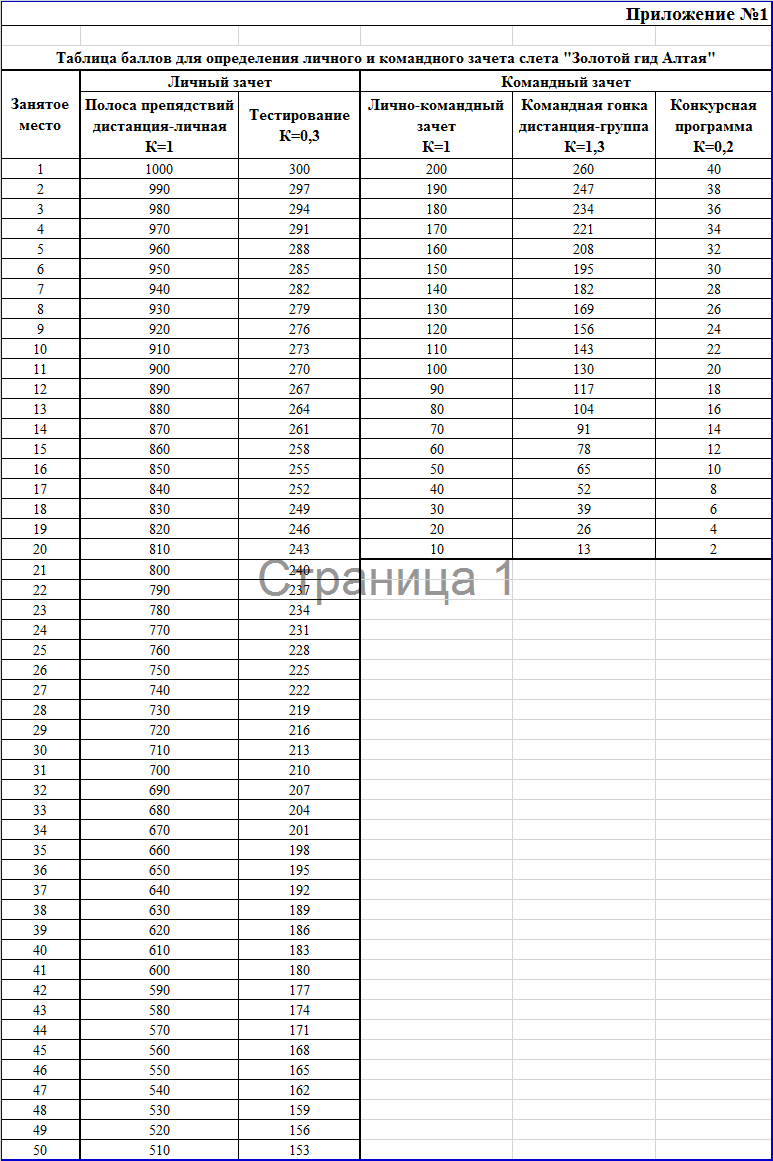 Приложение №2Реквизиты для оплаты организационного взноса на участие в СлетеАлтайская краевая общественная организация "Ассоциация детского и молодежного туризма"ИНН 2221125210КПП 222101001ОГРН 1072202001596ОКПО 81019079ОКАТО 01401000000ОКФС/ОКОПФ 83/53Банк: ФИЛИАЛ "НОВОСИБИРСКИЙ" АО "АЛЬФА-БАНК"р/счет 40703810023150000017кор/счет 30101810600000000774БИК 045004774 Приложение №3ЗАЯВЛЕНИЕо согласии на обработку персональных данных(Согласие) Настоящее согласие предоставляется юридическому лицу (Исполнитель), реквизиты которого указаны в п.10 настоящего Согласия (далее по тексту – «Исполнитель»).Согласие предоставляется лицом в отношении себя лично и/или в отношении своего несовершеннолетнего ребенка.Лицо, дающее согласие на обработку персональных данных (далее по тексту - "Лицо"), подписывая настоящее Согласие, дает своей волей и в своем интересе согласие на обработку своих персональных данных (персональных данных своего несовершеннолетнего ребенка) Исполнителю. Перечень персональных данных, на обработку которых дано настоящее согласие: фамилия, имя, отчество; дата (число, месяц, год) рождения; серия и номер документа, удостоверяющего личность, сведения о дате выдаче документа, выдавшем документ органе; сведения о регистрации по месту жительства и временной регистрации по месту пребывания; номера контактных телефонов; адрес электронной почты, состояние здоровья и заболеваниях, иная информация, которая предоставляется Лицом по своему усмотрению Исполнителю.Персональные данные, указанные в настоящем Согласии, предоставляются для следующих целей: организация туристско-спортивных мероприятий; предоставление Лицу с использованием средств связи сообщений и предложений участвовать в мероприятиях, проводимых Исполнителем и прочих целей, осуществление которых требуется для деятельности Исполнителя.Согласие предоставляется на сбор, систематизацию, накопление, хранение, уточнение (обновление, изменение), использование, распространение (в том числе передачу), обезличивание, блокирование, уничтожение персональных данных на бумажных носителях, а также использованием электронной базы данных.Согласие касается следующих способов обработки персональных данных: на бумажных носителях; в информационных системах персональных данных с использованием и без использования средств автоматизации, а также смешанным способом; при участии и при непосредственном участии человека.Исполнитель вправе размещать обрабатываемые персональные данные (ФИО, год рождения) в информационно-телекоммуникационных сетях с целью предоставления общественности информации о результатах его участия в мероприятиях, организуемых и курируемых Исполнителем. Исполнитель вправе производить фото- и видеосъемки Лица для размещения на официальном сайте и СМИ.Срок, в течение которого действует согласие: достижение цели обработки персональных данных Исполнителем.Настоящее согласие может быть отозвано Лицом путем направления Исполнителю по нижеуказанным реквизитам письменного заявления об отзыве согласия (заказное почтовое отправление с уведомлением).Реквизиты юридического лица, которому предоставляется Согласие:Алтайская краевая общественная организация «Ассоциация детского и молодежного туризма», 656053, Алтайский край, г. Барнаул, ул. Северо-Западная, 119-1 (подпись)                                                                      (расшифровка подписи)Приложение №4СОГЛАСИЕ РОДИТЕЛЕЙ НА УЧАСТИЕ РЕБЕНКА В СОРЕВНОВАНИЯХЯ,												 являясь отцом/матерью (опекуном), не возражаю против участия моего сына/дочери 											 в спортивном (туристско-спортивном) мероприятии слет инструкторов-проводников туристских фирм и организаций «Золотой гид Алтая» с 13.09.2018 по 16.09.2018.С правилами вида спорта «Спортивный туризм» ознакомлен.С положением и условиями проведения слета инструкторов-проводников туристских фирм и организаций «Золотой гид Алтая» ознакомлен.УТВЕРЖДАЮВременно исполняющий обязанности начальника управления спорта и молодежной политики Алтайского края________________ Е.А. ЛебедеваУТВЕРЖДАЮВременно исполняющий обязанности начальника управления Алтайского края по внешним связям, туризму и курортному делу ________________ Ю.В. ЗахаровУТВЕРЖДАЮПрезидент Федерации спортивного туризма Алтайского края_______________ Е.А. ГорбикУТВЕРЖДАЮПрезидент Алтайской региональной ассоциации туризма_______________ Е.Н. Чупина УТВЕРЖДАЮЗаместитель председателя Ассоциации детского и молодежного туризма Алтайского края__________________ Л.В. ШтанькоУТВЕРЖДАЮГлава АдминистрацииАлтайского районаАлтайского края _______________ С.В. ЧерепановУТВЕРЖДАЮ Директор МБУДО «Память» Пост №1 г.Барнаула»__________________ А.В. СергеевСОГЛАСОВАНОДиректор т/б «Сердце Алтая» (Алтайский район)_______________ И.А. Лаптев «       »				 2018г.		/			______Дата «       »				 2018г.Подпись 					